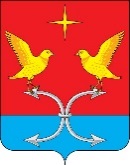 АДМИНИСТРАЦИЯ  СПЕШНЕВСКОГО  СЕЛЬСКОГО ПОСЕЛЕНИЯКОРСАКОВСКОГО РАЙОНА ОРЛОВСКОЙ ОБЛАСТИ         ПОСТАНОВЛЕНИЕ                                                                                                       № 606 «марта» 2024 г.             д. ГолянкаО размещении на официальном сайте Корсаковского района информации согласно ст.19 Федерального закона от 24.07.2007г № 209-ФЗ «О развитии малого и среднего предпринимательства в РФ» В целях обеспечения доступа к информации о деятельности муниципальных органов, а также информации о взаимодействии органов местного самоуправления в сфере развития малого и среднего предпринимательства, согласно Федерального Закона от 09.02.2009г №8-ФЗ «Об обеспечении доступа к информации о деятельности государственных органов и органов местного самоуправления»                                                                                п о с т а н о в л я ю:Разместить на официальном сайте Корсаковского района следующую  информацию:– Информация о реализации Государственных программ (подпрограмм) Российской Федерации, государственных программ (подпрограмм) субъектов Российской Федерации, муниципальных программ (подпрограмм) на территории Спешневского сельского поселения Корсаковского района Орловской области на 2024 год. (Приложение 1)- Информация о количестве субъектов малого и среднего предпринимательства и об              их классификации по видам экономической деятельности в Спешневском сельском поселении 2024год- о числе замещенных рабочих мест в субъектах малого и среднего предпринимательства в соответствии с их классификацией по видам экономической деятельности по Спешневскому сельскому поселению за 2024 год (Приложение 2)- Информация о числе замещенных рабочих мест в субъектах малого и среднего предпринимательства в соответствии с их классификацией по видам экономической деятельности по Спешневскому сельскому поселению за 2024 год (Приложение 3)- Информация об обороте товаров (работ, услуг), производимых субъектами малого и среднего предпринимательства, в соответствии с их классификацией по видам экономической деятельности по Спешневскому сельскому поселению за 2024 год (Приложение 4)- Информация о финансово-экономическом состоянии субъектов малого и среднего предпринимательства за 2024 год. (Приложение 5)- Информация об организациях, образующих инфраструктуру поддержки субъектов малого и среднего предпринимательства, условиях и о порядке оказания такими организациями поддержки субъектов малого и среднего предпринимательства в  2024 году (Приложение 6)- Информация о государственном и муниципальном имуществе, включенном в перечни, указанные в части 4 ст.18 Закона № 209-ФЗ на 01.01.2024г.       (Приложение 7) - Информация об объявленных конкурсах на оказание финансовой поддержки субъектам малого и среднего предпринимательства и организациям, образующим инфраструктуру поддержки субъектов малого и среднего предпринимательства (Приложение 8)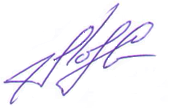        Глава сельского поселения                       С. В. Лем                  С.В. Лемягов